Voting GuideThere are A and B candidate cities list. ‘A’ stands for 20 candidate cities across the country. ‘B’ stands for 12 candidate cities in western China.For all 18 criteria below, please select your favorites (3 at most) for every criterion among the corresponding cities you think suits you best. You only need to write the code number of each city in the blank space.A City Code（Please fill in your chosen city code on the next ballot page）B City Code（Please fill in your chosen city code on the ballot page）BallotNote: this questionnaire contains different types of questions such as [Single-Choice]/ [Multi-choice] /[Up to choose three options]. If the question shows [Single-Choice], that means you can only choose one answer; [Multi-choice] means you can choose any number of the answer; [Up to three options] means you can choose to answer 1 minimum, and a maximum of 3. If you still have other answers except these options, please note it in the [Other (please indicate)]. For the scoring of open questions, ie. Q17 please write your answer in the specified location. All information provided from this survey will be used for research purposes only. We thank you for your cooperation.Q1: Factors affecting which city you choose to live in (multiple choice, up to three choices)1. History and culture2. Immigration and visa policies3. Residential accessibility4. Environment and pollution5. Livelihood accessibility 6. International education environmentQ2: Personal factors affecting which city you choose to live in (multiple choice, up to three choices)1. China's economic development2. China's policies on attracting foreign talents3. China's employment prospects4. A good working environment5. Development advantage in one's area of expertise6. Salary and compensationQ3: Which factors attract foreign talents to work in Chinese cities most? (multiple choice, up to three choices)1. Economic prospects2. Policies3. Employment opportunities4. Degree of internationalization5. Geological location and convenience of international travel (ex. international flights)6. Degree of financial development7. Numbers of foreigners residing in a city, especially those of same nationalityQ4: Where do you work in China?1. Government2. Hospital, museum, research institutes etc3. Post-secondary educational institutions4. High school, middle school, primary school or kindergarten5. NGO6. Enterprises7. Service sector8. Freelance9. Other (please explain) ___________________________________Q5: How long do you plan to work and/or live in China?1. Less than a year2. 1-3 years3. 3-5 years4. More than 5 years5. Long term6. Other (please explain) ______________________________________6: Are you aware of China's laws and regulations on attracting foreign talents? 
1. Very aware 2. Somewhat aware 3. Aware 4. Just a little 5. Not aware at all7. Where did you obtain recruitment information to come and work in China?1. Overseas recruitment organized by government2. Overseas recruitment organized by hiring bodies3. Recruitment information on website4. Recruitment information on foreign media (newspaper, television, radio, etc) posted by the employer5. Recruitment information on Chinese media (newspaper, television, radio etc) posted by the employer6. Headhunters7. Recommendations from industry associations or peers8. Recommendations from acquaintances, relatives or friends9. Other (please explain) __________________________________________Q8: What training opportunities do you wish government or NGOs provide for you while residing in China? (multiple choice)1. Language2. History and culture3. Tours4. Cultural salons5. China's laws and regulations6. Professional skills7. Other (please explain) _________________________________________Q9: Where did you encounter difficulties in applying for residence in China? (multiple choice)1. It takes too long2. Too many materials to be submitted3. The procedure is too complicated4. Duration of residence is too short5. The procedures are unclear and I cannot quickly find authoritative information on the Internet6. Other (please explain) __________________________________________Q10: Who did the necessary paperwork for you to work in China?1. I did it myself2. My employer3. Third-party providerIf you did it yourself, did the process go smoothly?A: Yes B: NoIf No, why？1. I don't understand the regulations and requirements 2. I am not familiar with the necessary steps3. Too complicated4. Other (please explain) _____________________________________Q11: Is your salary up to your expectations?1. Higher than my expectation2. About the same3. Lower than my expectation4. Not sure5. Other (please explain) _______________________________________Q12: Where do you obtain information on China while working and living here?1. Chinese media2. Media at home3. Media of other countries4. From friends and family5. From my own observations6. Other (please explain) ___________________________________________Q13: Can you speak Chinese? 1. Fluently2. I can communicate in Chinese most of the time3. I can understand most of it4. I only know a few words5. Not at all Q14: Are you a part of online communities? 1. No2. I joined China's online community3. I joined online community built by people of my nationality in China4. Other (please explain) _______________________________________Q15: When working and living in China, which aspects of policies and services do you wish improve? (multiple choice)1. Working environment and team2. Salary and compensation3. Long-term development opportunities in China4. Labor contracts5. Protection of IPR6. Living environment7. Education of accompanying children8. Medical insurance9. Chinese language training Q16: Which mascots represents China the most? 1.Panda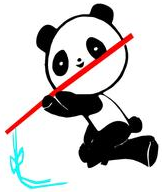 2.Dragon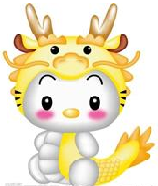 3.The Monkey King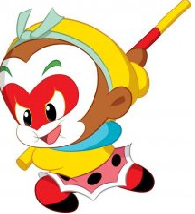 4.Fuwa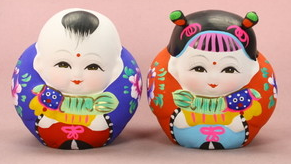 5.Peking opera performer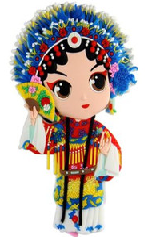 Q17 Which Chinese city do you live in ? Please describe the working and living environment of the city.   ______________________________________________________________________________________________________________________________________________________________________________________________________________________________________________________________________Z．Background informationZ1. Your Gender：____________                                              [Single-choice] Z101 /Z2. Your Age: ___________ (Please write your full age in the blank)                          Z201/Z3. Your Nationality: ____________ (Please write your nationality in the blank)                 Z301/Z4.Which city you are living/working in? ____________________ (Please write the city name directly) Z401/Z5. Your living/working Experience in China: ________Years (Please write the answer directly)          Z501/Z6. High school /technical secondary school                                       [Single-choice] Z601/Signature：________ Date：________CodeCityCodeCity1Beijing11Nanjing2Shanghai12Jinan3Shenzhen13Chengdu4Tianjin14Shenyang5Qingdao15Wuhan6Hangzhou16Chongqing7Guangzhou17Dalian8Suzhou18Xi'an9Xiamen19Changchun10Kunming20GuilinCodeCityCodeCity1Chengdu7Lanzhou2Kunming8Xining3Guiyang9Yinchuan4Lhasa10Urumqi5Chongqing11Nanning6Xi'an12HohhotFirst-levelIndicatorsSecond-levelIndicatorsA city codeA city codeA city codeB city codeB city codeB city codeFirst-levelIndicatorsSecond-levelIndicatorsCode of your favorite cities from A  (3 at most)Code of your favorite cities from A  (3 at most)Code of your favorite cities from A  (3 at most)Code of your favorite cities from B  (3 at most)Code of your favorite cities from B  (3 at most)Code of your favorite cities from B  (3 at most)Policy1. Policy for protection of foreigners’ rights (Tax, Insurance, Intellectual property rights, etc.)Policy2. Policy regarding ID of foreigners (Green card, visa etc.)Policy3. Policy of introducing, evaluating, and hiring foreignersPolicy4. Policy for foreigners to start an  enterprisePolicy5. Transparency of policy for       foreignersAdministration6. Integrity of foreigner-related      departments and officesAdministration7. Administrative process for        foreigners affairsAdministration8. Services provided to foreigners by officialsWorkingEnvironment9. Environment for innovation and   entrepreneurshipWorkingEnvironment10. Transparency and impartiality of promotion and developmentopportunitiesWorkingEnvironment11. Salary, welfare, and other       incentive measuresWorkingEnvironment12. Internationalization and integration of diverse culturesLivingEnvironment13. Natural habitat environmentLivingEnvironment14. Infrastructure and landscape planningLivingEnvironment15. International medical care and health servicesLivingEnvironment16. International education for childrenLivingEnvironment17. Public safetyLivingEnvironment18. Behavior of local citizensQ．Subject QuestionFemale	01Male	02High school /technical secondary school	1Master's degree	4College	2Doctoral degree	5Bachelor's degree	3Other(please indicate)____________